Заявка на присвоение статуса муниципальной инновационной площадкиМуниципальное общеобразовательное учреждение средняя общеобразовательная школа № 7 имени адмирала Ф.Ф. Ушакова в соответствии с положением о муниципальной инновационной площадке в сфере образования Тутаевского муниципального района направляет пакет документов на присвоение статуса муниципальной инновационной площадки по теме «Реализация комплекса мер, обеспечивающих переход МОУ СОШ №7 имени адмирала Ф.Ф. Ушакова на федеральный государственный образовательный стандарт среднего общего образования (старшая ступень)».Юридический адрес152303 г. Тутаев ул. Комсомольская 117, тел/факс (48533) 2-30-22, e-mail: school7Tutaev@yandex.ru. Сайт проектаhttps://sites.google.com/site/idsosh7/ Руководитель проекта: Елена Анатольевна Сапегина, директор МОУ СОШ №7 имени адмирала Ф.Ф. Ушакова.Научный руководитель: Кирилл Владимирович Сапегин, тьютор МОУ СОШ №7 имени адмирала Ф.Ф. Ушакова, кандидат искусствоведения.Соисполнители: (по согласованию) представители департамента образования АТМР, МОУ ДПО «Информационно-образовательный центр», партнеры школы по формированию образовательной услуги внеурочной деятельности.Краткая аннотация проектаДля обеспечения качественного перехода на ФГОС СОО требуется соорганизация заинтересованных лиц, участников образовательных отношений, представителей учредителя, методической службы и партнеров, реализуемая в рамках организационно-деятельного подхода, максимально возможного учета образовательных потребностей обучающихся, государственного и социального заказа школе старшей ступени. Мы планируем проводить открытые проблемные, разработческие и экспертные семинары, позволяющие оформить и представить широкому кругу профессиональной педагогической и родительской общественности образовательную услугу МОУ СОШ №7 имени адмирала Ф.Ф. Ушакова, соответствующую требованиям ФГОС СОО.Цель проекта: разработка и апробация организационно-управленческих решений и действий, позволяющих МОУ СОШ №7 имени адмирала Ф.Ф. Ушакова начать реализацию ФГОС СОО с 1 сентября 2017 года.Публикация Примерной федеральной образовательной программы ФГОС СОО позволит школе совместно с заинтересованными лицами и организациями включиться в моделирование образовательной услуги старшей школы, в том числе простраивание возможных и потенциально востребованных индивидуальных учебных планов, профилей подготовки.Ключевые блоки перехода на ФГОС СОО закреплены в требованиях стандарта. Мы планируем к 1 сентября 2017 года создать в школе следующие условия:разработана и утверждена основная образовательная программ;нормативная база образовательного учреждения приведена в соответствие с требованиями ФГОС;должностные инструкции работников соответствуют требованиям ФГОС и новым квалификационным характеристикам;определен список учебников и учебных пособий;определена модель организации образовательного процесса, обеспечивающая организацию урочной, втом числе с использованием очно-заочной формы, внеурочной деятельности обучающихся;разработан план методической работы, обеспечивающей сопровождение введения ФГОС;осуществлено повышение квалификации педагогических работников;обеспечены кадровые, финансовые, материально-технические и иные условия реализации основной образовательной программы.В процессе реализации проекта мы предлагаем провести три муниципальных семинара по следующим тематикам:«Проблемы перехода на ФГОС СОО и пути их решения»«Сопровождение индивидуального образовательного проекта (исследования) обучающихся».«Конструирование индивидуального учебного плана и профиля старшей школы. Особенности организации урочной и внеурочной деятельности».Итоговым продуктом проекта станут рекомендации «Модель перехода школы на ФГОС СОО».Приложение 1 . Инновационный проект на 6 страницах.Директор МОУ СОШ №7имени адмирала Ф.Ф. Ушакова 					         Е.А. СапегинаМ.П.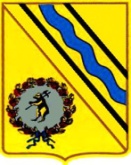 Муниципальное образовательное учреждениесредняя общеобразовательная школа №7имени адмирала Ф.Ф. Ушакова152303 г. Тутаев ул. Комсомольская 117Тел/факс (48533) 2-30-22E-mail: school7Tutaev@yandex.ru ОГРН 1027601275613ИНН / КПП  7611008415 / 761101001 «27» ноября 2015 г. № Директору департамента образования АТМРО.Н. Ивановой